No writings, courses, notices, written paperwork, magazines, articles, books, discs, records, video recordings, films, artwork, written or produced by Steve   Hounsome, may be reprinted, copied, photographed, photocopied or reproduced in any other way. All such materials are the sole copyright of Steve Hounsome.Steve Hounsome reserves the right to withdraw from the course any Student felt not to be suitable for it.Students will keep in the strictest of confidence any and all information regarding other Students or any other persons they come into contact with through the Course. Students agree to respect the validity of what each person has to say during the Course and are expected to offer them the respect of actively listening to what they are saying. Students must not hand out their course papers to others to read or copy.Students will agree to pay the set fee for each lesson of the course. All monies paid are non-returnable. Payment must be made in £ sterling. No course material will be issued or instruction given, until appropriate payment has been received. Should the course tutors dismiss a student from the Course, only payment to the time of the dismissal is due. Any further monies paid will be returned. Any Student withdrawing from the Course after Lesson 3 will still be required to complete full payment for the Course, unless agreed with Steve Hounsome.PLEASE COMPLETE THE SECTION BELOW IN BLOCK CAPITALS.Please give details of any previous Past Life work or experiences you have had, on any level. It does not matter if you have not had any as the course does not assume any knowledge or experience. This is for my own awareness only._____________________________________________________________________________________________________________________________________________________________________________________________________________________________________________________________________________________________________________________________________Please say how you heard about the course._________________________________________________________________Please say why you want to do this Course.___________________________________________________________________________________________________________________________________________________________________________________________________Please give your Date of Birth __________________________________________Please say a little about your life to date and yourself, as you feel it is relevant_____________________________________________________________________________________________________________________________________________________________________________________________________________________________________________________________________________________________________________________________________Please sign the declaration below and return this form to us. We will then confirm your place on the Course and send you directions to the venue if required.I have read and understood the above conditions numbered 1 to 5 and agree to abide by them for the duration of the Course.
Signed _____________________________________ Date __________________Name ____________________________________________________________Address ____________________________________________________________________________________________ Postcode ________________________Tel(Landline)________________________(Mobile) _________________________E-Mail____________________________________________________________STEVE HOUNSOME, TAROT THERAPY LTD.44 GUSSAGE ROAD, POOLE, DORSET, BH12 4BZ
TEL: 01202 740019 / 07852 980199	        E-MAIL: steve@tarottherapy.co.uk
www.tarottherapy.co.uk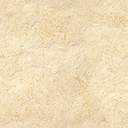 